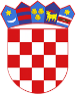 R  E  P  U  B  L  I  K  A    H  R  V  A  T  S  K  APOŽEŠKO-SLAVONSKA ŽUPANIJAGRAD POŽEGA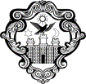 GradonačelnikKLASA: 024-02/23-03/21URBROJ: 2177-1-01/01-23-4Požega, 16. lipnja 2023.GRADSKOM VIJEĆU GRADA POŽEGEPREDMET: Prijedlog Odluke o parkiranju dostavlja seNa temelju članka 62. stavka 1. podstavka 1. Statuta Grada Požege (Službene novine Grada Požege, broj: 2/21. i 11/22. ), te članka 59. stavka 1. i članka 61. stavka 1. i 2. Poslovnika o radu Gradskog vijeća Grada Požege (Službene novine Grada Požege, broj: 9/13., 19/13., 5/14. i 19/14., 4/18., 7/18.- pročišćeni tekst, 2/20., 2/21. i 4/21.- pročišćeni tekst), dostavlja se Naslovu na razmatranje i usvajanje Prijedlog Odluke o parkiranju.Pravni temelj za donošenje predmetne Odluke je u članku 35. stavku 1. točki 2. Zakona o lokalnoj i područnoj (regionalnoj) samoupravi (Narodne novine, broj: 33/01., 60/01.-vjerodostojno tumačenje, 129/05., 109/07., 125/08., 36/09., 150/11., 144/12., 19/13.- pročišćeni tekst, 137/15.- ispravak, 123/17., 98/19. i 144/20.), članka 24. stavka 1. točke 1. Zakona o komunalnom gospodarstvu (Narodne novine,  broj:  68/18., 110/18. i 32/20.), Zakona o sigurnosti prometa na cestama (Narodne novine, broj: 67/08., 48/10., 74/11., 80/13., 158/13., 92/14., 64/15., 108/17., 70/19., 42/20., 85/22. i 114/22.), članka 39. stavka 1. podstavka 3. Statuta Grada Požege (Službene novine Grada Požege, broj: 2/21. i 11/22.) i članka 6. stavka 1. točke 8. Odluke o komunalnim djelatnostima na području Grada Požege (Službene novine Grada Požege, broj: 19/18. i 4/22.).GRADONAČELNIKdr.sc. Željko Glavić, v.r.PRILOG:Zaključak Gradonačelnika Grada PožegePrijedlog Odluke o parkiranjuR  E  P  U  B  L  I  K  A    H  R  V  A  T  S  K  APOŽEŠKO-SLAVONSKA ŽUPANIJAGRAD POŽEGAGradonačelnikKLASA: 024-02/23-03/21URBROJ: 2177-1-01/01-23-2Požega, 16. lipnja 2023.Na temelju članka 44. stavka 1. i članka 48. stavka 1. točke 1. Zakona o lokalnoj i područnoj (regionalnoj) samoupravi (Narodne novine, broj: 33/01., 60/01. - vjerodostojno tumačenje, 106/03, 129/05, 109/07, 125/08., 36/09., 150/11., 144/12., 19/13.- pročišćeni tekst, 137/15.- ispravak, 123/17., 98/19. i 144/20.), te članka 62. stavka 1. podstavka 1. i članka 120. Statuta Grada Požege (Službene novine Grada Požege, broj: 2/21. i 11/22.), Gradonačelnik Grada Požege, dana 16. lipnja 2023. godine, donosi sljedećiZ A K L J U Č A KI. Utvrđuje se Prijedlog Odluke o parkiranju, u predloženom tekstu.II. Prijedlog Odluke iz točke I. ovoga Zaključka upućuje se Gradskom vijeću Grada Požege na razmatranje i usvajanje.GRADONAČELNIKdr.sc. Željko Glavić, v.r.DOSTAVITI:1.	Gradskom vijeću Grada Požege2.	Pismohrani.PRIJEDLOGR  E  P  U  B  L  I  K  A    H  R  V  A  T  S  K  APOŽEŠKO-SLAVONSKA ŽUPANIJAGRAD POŽEGAGradsko vijećeKLASA: 024-02/23-03/21URBROJ: 2177-1-02/01-23-1Požega, 26. lipnja 2023.Na temelju članka 35. stavka 1. točke 2. Zakona o lokalnoj i područnoj (regionalnoj) samoupravi (Narodne novine, broj: 33/01., 60/01.-vjerodostojno tumačenje, 129/05., 109/07., 125/08., 36/09., 150/11., 144/12., 19/13.- pročišćeni tekst, 137/15. - ispravak, 123/17., 98/19. i 144/20.), članka 24. stavka 1. točke 1. Zakona o komunalnom gospodarstvu (Narodne novine,  broj:  68/18., 110/18. i 32/20.), članka 5. stavka 1. točke 6. i stavka 11. Zakona o sigurnosti prometa na cestama (Narodne novine, broj: 67/08., 48/10., 74/11., 80/13., 158/13., 92/14., 64/15., 108/17., 70/19., 42/20., 85/22. i 114/22.), članka 39. stavka 1. podstavka 3. Statuta Grada Požege (Službene novine Grada Požege, broj: 2/21. i 11/22.) i članka 6. stavka 1. točke 8. Odluke o komunalnim djelatnostima na području Grada Požege (Službene novine Grada Požege, broj: 19/18. i 4/22.), na temelju prethodne suglasnosti Ministarstva unutarnjih poslova RH, Policijske uprave Požeško-slavonske, Rješenja, broj: ________  od __. lipnja 2023. godine, Gradsko vijeće Grada Požege, na svojoj 21. sjednici, održanoj, dana, 26. lipnja 2023. godine, donosiODLUKU O PARKIRANJUI.	OSNOVNE ODREDBEČlanak 1.Ovom se Odlukom određuju javne parkirališne površine, organizacija i način naplate parkiranja, parkirališne zone i područja parkirališnih zona, vrste parkirališnih karata i način njihova korištenja, uvjeti za stjecanje i korištenje povlaštene parkirališne karte te nadzor nad parkiranjem vozila na području Grada Požege.Članak 2.(1) U smislu ove Odluke:- javna parkirališna površina je površina namijenjena parkiranju vozila koja je uređena kao vanjsko ulično (otvoreno) parkiralište ili zasebno izdvojeno ( otvoreno) parkiralište na području Grada Požege- javno parkiralište s naplatom (u nastavku teksta: javno parkiralište) je uređena i propisno označena ulična ili izdvojena površina na kojoj je uvedena naplata parkiranja i koja je označena odgovarajućom prometnom signalizacijom te informacijom o parkirališnoj zoni, cijenama parkiranja ovisno o vremenu parkiranja kao i načinu plaćanja parkiranja- parkirališno mjesto je dio javne parkirališne površine namijenjene parkiranju jednog vozila i označeno odgovarajućom prometnom signalizacijom- rezervirano parkirališno mjesto je parkirališno mjesto što ga je odobrilo gradsko upravno tijelo nadležno za promet i namijenjeno određenom korisniku te označeno odgovarajućom prometnom signalizacijom- parkirališna zona je dio javne parkirališne površine na kojoj je uvedena naplata u određenom dijelu Grada Požege- čuvar parkirališta je preklopni stupić, rampa ili druga slična naprava koja se postavlja na rezervirano parkirališno mjesto - vozilo je osobni automobil i drugo motorno vozilo namijenjeno prijevozu osoba koje osim sjedala za vozača ima najviše osam sjedala te drugo vozilo kojem najveća dopuštena masa nije veća od 3500 kg i kojem dimenzija ne prelazi dimenzije parkirališnog mjesta;- korisnik javnog parkirališta (u nastavku teksta: korisnik) je vozač koji parkira vozilo na parkirališno mjesto, odnosno druga osoba za koju je ovom odlukom određeno da se smatra korisnikom- organizator parkiranja je osoba koja obavlja tehničke i organizacijske poslove, naplatu i nadzor nad parkiranjem vozila, te obavlja druge poslove.Članak 3.(1) Ako ovom Odlukom nije drugačije određeno, parkiranjem vozila na javnoj parkirališnoj površini korisnik sklapa s organizatorom parkiranja ugovor o korištenju javne parkirališne površine, prihvaćajući uvjete propisane ovom Odlukom.(2) Ugovorom iz stavka 1. ovoga članka isključuje se čuvanje vozila te odgovornost za nestanak, uništenje ili oštećenje vozila, osim ako zakonom nije drugačije propisano.(3) Korisnikom se smatra vlasnik vozila koji je evidentiran u odgovarajućim evidencijama Ministarstva unutarnjih poslova prema registarskoj oznaci vozila, a za vozila koja nisu evidentirana vlasnik vozila utvrđuje se na drugi način.(4) Korisnikom se smatra i primatelj leasinga kojemu je vozilo prepušteno na korištenje na temelju pravnog posla leasinga, odnosno najmoprimac kojem je osoba koja obavlja registriranu djelatnost rent-a-car usluge prepustila vozilo na korištenje na temelju ugovora o najmu.Članak 4. (1) Poslovi uređenja i održavanja javnih parkirališta uključuju organizaciju, naplatu i kontrolu parkiranja, a određuju se u skladu sa Zakonom o komunalnom gospodarstvu.(2) Poslove iz članka 2. stavka 1. podstavka 8. ove Odluke obavlja trgovačko društvo Komunalac Požega d.o.o. iz Požege, Vukovarska 8 (u nastavku teksta: organizator parkiranja) u skladu s ovlastima iz ove Odluke te svim zakonskim propisima koji uređuju obavljanje navedenih poslova.II.	ORGANIZACIJA I NAČIN NAPLATE PARKIRANJAČlanak 5.Parkiranje vozila i naplata parkiranja organizira se:1. na javnim parkiralištima2. na rezerviranim parkirališnim mjestima.1. Parkiranje na javnim parkiralištimaČlanak 6.(1) Javna parkirališta mogu biti stalna ili privremena, otvorena ili zatvorena, a po stupnju uređenja mogu biti asfaltirana i neasfaltirana. (2) Stalna javna parkirališta su parkirališta na kojima se parkiranje naplaćuje tijekom cijele kalendarske godine. (3) Privremena javna parkirališta su parkirališta na kojima se parkiranje naplaćuje u određenom vremenskog periodu (sezonski), tijekom privremene regulacije prometa, organizacije prigodnih manifestacija, priredbi i slično. (4) Otvorena parkirališta su parkirališta posebno označena propisanom horizontalnom i vertikalnom signalizacijom na kolniku i na nerazvrstanim cestama u skladu s propisima o sigurnosti prometa te tehničkom dokumentacijom.Članak 7.(1) Parkiranjem na javnom parkiralištu korisnik i organizator parkiranja sklapaju ugovor o korištenju parkirališnog mjesta s naplatom uz korištenje parkirališne karte čime korisnik parkirališta prihvaća opće uvjete ugovora o korištenju parkirališta utvrđene ovom Odlukom. (2) Parkiranje na javnom parkiralištu s naplatom može biti s ograničenim ili neograničenim vremenom trajanja parkiranja. (3) Parkiranjem na javnom parkiralištu s naplatom korisnik i organizator parkiranja sklapaju ugovor o korištenju jednoga parkirališnog mjesta u trajanju od jednog sata. (4) Iznimno od stavka 3. ovoga članka, korisnik može sklopiti s organizatorom parkiranja  ugovor o korištenju jednoga parkirališnog mjesta u trajanju duljem od jednog sata. Članak 8.(1) Javna parkirališta moraju imati oznaku parkirališne zone, dopuštenog trajanja parkiranja, vremena naplate parkiranja, visinu naknade za parkiranje i načina naplate parkiranja. (2) Javna parkirališta s naplatom moraju biti označena prometnom signalizacijom u skladu s propisima o sigurnosti prometa, o čemu vodi brigu isporučitelj usluge naplate parkiranja.Članak 9.(1) Na javnim parkiralištima na posebno obilježenim mjestima rezerviranim za parkiranje vozila osoba s invaliditetom, osobe s invaliditetom koje na vozilu imaju istaknut važeći znak pristupačnosti imaju pravo parkirati bez plaćanja naknade.(2) Iznimno, na javnim parkiralištima u parkirališnim zonama naplate koja nisu posebno obilježena kao mjesta rezervirana za parkiranje vozila osoba s invaliditetom, osobe s invaliditetom koje na vozilu imaju istaknut važeći znak pristupačnosti imaju pravo parkirati bez plaćanja naknade najduže dva sata tijekom jednog dana.(3) Nakon isteka roka iz stavka 2. ovoga članka koji počinje teći od prvog opažanja osobe koju ovlasti organizator parkiranja i završava istekom drugog sata, smatrat će se da osoba s invaliditetom nema valjanu parkirališnu kartu.2. Parkiranje na rezerviranim parkirališnim mjestimaČlanak 10.(1) Rezervirano parkirališno mjesto može se neposredno dodijeliti državnim tijelima, sudbenoj vlasti, te jedinice područne (regionalne) samouprave.(2) Podnositeljima zahtjeva iz stavka 1. ovoga članka mogu se dodijeliti do dva mjesta, a iznimno Gradonačelnik Grada Požege (u nastavku teksta: Gradonačlenik) može dodijeliti i veći broj rezerviranih parkirališnih mjesta.(3) Visinu naknade za rezervirana parkirališna mjesta iz stavka 1. ovoga članka određuje Gradonačelnik Grada Požege (u nastavku teksta: Gradonačelnik).Članak 11.(1) Rezervirano parkirališno mjesto može se dodijeliti na temelju javnoga natječaja za dodjelu rezerviranih parkirališnih mjesta (u nastavku teksta: javni natječaj) pravnim osobama i fizičkim osobama obrtnicima za potrebe obavljanje njihove djelatnosti, i to najviše do 5% od ukupnog broja raspoloživih parkirališnih mjesta u pojedinoj ulici ili na trgu na području Grada Požege.(2) Pravnoj osobi i fizičkoj osobi obrtniku iz stavka 1. ovoga članka može se dodijeliti rezervirano parkirališno mjesto ako ispunjava sljedeće uvjete:- ima sjedište ili koristi poslovni prostor u neposrednoj blizini parkirališnog mjesta za koje sudjeluje u javnom natječaju što dokazuje izvatkom iz registra ili upisnika što ga vodi nadležno tijelo iz kojega je vidljivo sjedište na kojem se obavlja djelatnost, ne starijim od tri mjeseca od dana izdavanja, te dokazom o pravu vlasništva odnosno korištenja poslovnog prostora- nema dugovanja prema Gradu Požegi po bilo kojoj osnovi što dokazuje izjavom o nepostojanju duga ne starijom od trideset dana od dana izdavanja- ponudi najviši iznos mjesečne naknade za dodjelu rezerviranoga parkirališnog mjesta.Članak 12.(1) Gradonačelnik za provedbu javnoga natječaja osniva i imenuje Povjerenstvo za dodjelu rezerviranih parkirališnih mjesta (u nastavku teksta: Povjerenstvo).(2) Povjerenstvo ima predsjednika, potpredsjednika i tri člana. (3) Zadaće Povjerenstva su:- priprema i provedba javnoga natječaja- pregled i ocjena pristiglih prijava- utvrđivanje popisa i predlaganje gradonačelniku Grada Požege pravnih osoba i fizičkih osoba obrtnika kojima se dodjeljuje rezervirano parkirališno mjesto;- obavljanje ostalih poslova potrebnih za provedbu javnoga natječaja.(4) Nepravodobne i nepotpune prijave Povjerenstvo će zaključkom odbaciti, a prijave koje ne ispunjavaju uvjete javnog natječaja Povjerenstvo će zaključkom odbiti.(5) Na prijedlog Povjerenstva Gradonačelnik donosi zaključak o dodjeli rezerviranih parkirališnih mjesta.(6) Na zaključke iz stavaka 4. i 5. ovoga članka može se izjaviti prigovor Gradonačelniku u roku od osam dana od dana dostave zaključka.Članak 13.(1) Gradonačelnik će objaviti javni natječaj na prijedlog nadležnog Upravnog odjela.(2) Javni natječaj objavljuje se na internetskoj stranici Grada Požege i u lokalnom tisku.(3) Rok za podnošenje prijava iznosi trideset dana od dana objave javnoga natječaja na internetskoj stranici Grada Požege i  u lokalnom tisku.(4) Javni natječaj osobito sadrži:- naznaku - javni natječaj za dodjelu rezerviranih parkirališnih mjesta- naznaku što prijava na javni natječaj mora sadržavati- uvjete i dokaze o ispunjavanju uvjeta iz članka 11. stavka 2. ove odluke- početne iznose mjesečne naknade za pojedine zone za dodjelu rezerviranih parkirališnih mjesta- naznaku da je podnositelj prijave obvezan navesti rok na koji zahtijeva rezervirano parkirališno mjesto koji ne može biti duži od 1 godine- naznaku da je podnositelj prijave obvezan navesti ulicu u kojoj ili trg na kojem zahtijeva rezervirano parkirališno mjesto i broj parkirališnih mjesta koje zahtijeva- naznaku da će, ako je podneseno prijava za veći broj rezerviranih parkirališnih mjesta od onih koja se dodjeljuju, prednost imati ona prijava u kojoj je iskazan viši iznos naknade- naznaku da će se nepravodobne i nepotpune prijave odbaciti, odnosno da će se prijava koja ne ispunjava uvjete odbiti- naznaku o pravu na prigovor- te druge obavijesti.(5) Prijava se podnosi u pisanome obliku nadležnom Upravnom odjelu,  u zatvorenoj omotnici, s naznakom "Ne otvaraj - javni natječaj za dodjelu rezerviranih parkirališnih mjesta", preporučenom pošiljkom ili neposrednom predajom u pisarnicu gradske uprave.(6) Dokazi o ispunjavanju uvjeta predaju se u izvorniku.Članak 14.(1) Početne iznose mjesečnih naknada za dodjelu rezerviranoga parkirališnog mjesta u pojedinim zonama određuje Gradonačelnik, na prijedlog nadležnog Upravnog odjela. (2) Ako se dvije ili više pravnih osoba odnosno fizičkih osoba obrtnika na javnom natječaju prijave za dodjelu parkirališnog mjesta u istoj ulici ili na istom trgu, a nema dovoljan broj raspoloživih parkirališnih mjesta, najpovoljnija je prijava ona koja ispunjava uvjete javnoga natječaja i sadrži najviši iznos mjesečne naknade za dodjelu rezerviranoga parkirališnog mjesta, koji ne može biti niži od početnog iznosa mjesečne naknade.(3) Ako dvije ili više prijava iz stavka 2. ovoga članka sadrže jednak iznos mjesečne naknade za dodjelu rezerviranoga parkirališnog mjesta, pravo prednosti ostvaruje ona prijava koja je ranije zaprimljena.Članak 15. (1) Osobe iz članka 10. stavka 1. i članka 11. stavka 1. ove Odluke sklapaju s Gradom Požega ugovor o dodjeli rezerviranoga parkirališnog mjesta.(2) Ugovor iz stavka 1. ovoga članka u ime Grada Požege sklapa Gradonačelnik, odnosno osoba koju on ovlasti.(3) Ako osoba iz stavka 1. ovoga članka ne pristupi potpisivanju ugovora, odnosno svoj izostanak ne opravda u roku od pet dana od dana dostave obavijesti, smatrat će se da je odustala od sklapanja ugovora, a rezervirano parkirališno mjesto za koje se provodio javni natječaj dodijelit će se pravnoj osobi ili fizičkoj osobi obrtniku koja je sudjelovala u istom javnom natječaju i ponudila sljedeći najviši iznos mjesečne naknade.Članak 16.(1)  Nadležni Upravni odjel za dodjelu rezerviranoga parkirališnog mjesta neposredno, odnosno na temelju javnog natječaja izdaje odobrenje.(2)  Rezervirano parkirališno mjesto dodjeljuje se na rok do jedne godine.(3) Rok iz stavka 2. ovoga članka može se produžiti na zahtjev korisnika rezerviranoga parkirališnog mjesta ako ispunjava uvjete propisane ovom Odlukom.(4) Ako se prije isteka roka na koji je dodijeljeno rezervirano parkirališno mjesto promijene prometne okolnosti, korisniku rezerviranoga parkirališnog mjesta može se dodijeliti zamjensko rezervirano parkirališno mjesto.(5) Naknada za rezervirana parkirališna mjesta plaća se u korist proračuna Grada Požege.Članak 17.(1) Rezervirano parkirališno mjesto označava se horizontalnom i vertikalnom prometnom signalizacijom sukladno posebnim propisima o trošku fizičke ili pravne osobe kojoj je izdano odobrenje na temelju provedenog javnog natječaja.(2) Nadležni Upravni odjel može na temelju zahtjeva korisnika rezerviranoga parkirališnog mjesta odobriti postavljanje čuvara parkirališta ovisno o prometnim tehničkim uvjetima.(3) Zabranjeno je neovlašteno zaustavljanje i parkiranje na rezerviranim parkirališnim mjestima.III.	PARKIRALIŠNE ZONEČlanak 18.(1) Parkirališne zone za utvrđivanje visine naknade na otvorenim parkiralištima označene su kao zone I., II i III. (2) Parkirališna zona I. obuhvaća područje Trg Sv. Trojstva. (3) Parkirališna zona II. obuhvaća: - parkiralište iza Gradske uprave  - ulice: Sokolovu, Matice Hrvatske, Županijsku, Antuna Kanižlića, Pape Ivana Pavla II(4) Parkirališna zona III. obuhvaća:- ulice: Sv. Roka, Matije Gupca, Dalmatinsku, Slavonsku, Orljavsku, Dr. Filipa Potrebice, Kamenitih vrata, Primorsku, Vjekoslava Babukića, Republike Hrvatske, Dr. Franje Tuđmana, Stjepana Radića, Pod Gradom, Vukovarsku, Franje Cirakija, Njemačku, Alojzija Stepinca, Dobriše Cesarića i Josipa Runjanina.(5) Oznaka za parkirališnu zonu I. je narančaste boje, oznaka za parkirališne zonu II. je bijele boje, a oznaka za parkirališnu zonu III. je zelene boje.IV.	VRSTE PARKIRALIŠNIH KARATA I NAČIN NJIHOVA KORIŠTENJAČlanak 19.(1) Za korištenje javnih parkirališta korisnik mora imati valjanu parkirališnu kartu. (2) Valjana parkirališna karta je ona karta koja je plaćena za: parkirališnu zonu u kojoj se koristi usluga parkiranja vrijeme korištenja parkiranja, odnosno za razdoblje na koje je sklopljen ugovor o korištenju javne parkirališne površine vozilo registarske oznake koje je ispisano na parkirališnoj karti, kada se parkirališna karta kupuje za određeno vozilo. Članak 20. (1) Za parkiranje se plaća naknada radnim danom u I., II. I III. zoni od 7,00 do 20,00 sati te subotom od 7,00 do 13,00 sati.(2) Nedjeljom i državnim praznikom naknada se ne naplaćuje.(3) Tijekom razdoblja u kojem se parkiranje plaća, vrijeme korištenja parkiranja ograničava se na dva sata u I. zoni, a na tri sata u II. I III. zoni.Članak 21.(1) Za naplatu parkiranja koristi se parkirališna karta koja se plaća putem parkirališnih automata, mobilnim telefonom, dnevna parkirališna karta i povlaštena parkirališna karta kupnjom na blagajni organizator parkiranja.(2) Korisnik parkirališta dužan je najkasnije 10 minuta nakon dolaska na parkirališno mjesto platiti parkiranje. Dozvoljenih 10 minuta podrazumijeva vrijeme tolerancije koje služi za nabavu parkirališne karte.(3) Parkirališna karta se može izdati u materijaliziranom i nematerijaliziranom obliku. (4) Materijalizirana parkirališna karta izdaje se na papiru ili drugom odgovarajućem mediju.(5) Nematerijalizirana parkirališna karta izdaje se kao potvrda u elektroničkom obliku.Članak 22.(1) Parkirališna karta izdaje se kao satna i višesatna za određenu parkirališnu zonu ili kao dnevna parkirališna karta koja vrijedi za određene zone. Dnevna parkirališna karta prve parkirne zone vrijedi i za drugu parkirnu zonu.(2) Dnevna parkirališna karta vrijedi od trenutka izdavanja naloga za plaćanje dnevne parkirališne karte, od strane službenog kontrolora naplate parkiranja, do istog tog vremena u prvom slijedećem danu u kojem se vrši naplata parkiranja. (3) Izgled i sadržaj parkirališnih karata za parkiranje na javnim parkiralištima određuje organizator parkiranja, uz prethodnu suglasnost nadležnog Upravnog odjela.Članak 23.Naplata naknade za parkiranje vrši se putem parkirališne karte koja se kupuje na uličnom parkirališnom automatu, putem SMS poruke, putem dostupnih mobilnih aplikacija, odnosno na blagajni isporučitelja usluge.Članak 24.(1) Korisnik javnog parkirališta s naplatom koji koristi javno parkiralište uz korištenje parkirališne karte i vremenskog ograničenja trajanja parkiranja, dužan je istaknuti valjanu parkirališnu kartu s unutarnje strane vjetrobranskog stakla vozila ili zaprimiti SMS potvrdu za plaćeno parkiranje u vremenskom roku od 10 minuta od dolaska korisnika na javno parkirališno mjesto s naplatom.(2) Valjana parkirališna karta je ona parkirališna karta iz koje je vidljivo da je plaćena: - za vremensko razdoblje u kojem se koristi parkirališno mjesto s naplatom - za parkirališnu zonu u kojoj se koristi javno parkirališno mjesto s naplatom i - u okviru vremenskog ograničenja trajanja parkiranja.(3) Korisniku parkiranja koji ne postupi sukladno odredbama stavka 1. ovoga članka ili čija parkirališna karta nije valjana, izdaje se dnevna parkirališna karta za korištenje javnog parkirališta.(4) Izgled dnevne parkirališne karte određuje organizator parkiranja uz suglasnost nadležnog Upravnog odjela.(5) Dnevna parkirališna karta vrijedi od trenutka izdavanja do istog vremena u slijedećem danu u kojem se naplaćuje parkiranje.V.	CIJENA PARKIRALIŠNIH KARATAČlanak 25.Cijenu parkirališnih karata na javnim parkiralištima Grada Požege određuje Gradonačelnik, na prijedlog organizatora parkiranja.VI.	POVLAŠTENA PARKIRALIŠNA KARTAČlanak 26.(1) Fizička osoba (stanar) koja ima prebivalište ili boravište na području na kojem se naplaćuje parkiranje te pravna osoba, fizička osoba obrtnik odnosno osoba koja obavlja drugu samostalnu djelatnost koja ima sjedište ili koristi poslovni prostor unutar parkirališne zone u kojoj se naplaćuje parkiranje mogu koristiti povlaštene uvjete parkiranja u pogledu cijene i korištenja javnih parkirališta (povlaštena parkirališna karta).(2) Povlaštena parkirališna karta izdaje se i vrijedi za parkirališnu zonu u kojoj osoba koja ostvaruje pravo na povlaštenu parkirališnu kartu ima prebivalište ili boravište, odnosno sjedište ili koristi poslovni prostor na tom području(3) Osobi koja ostvaruje pravo na povlaštenu parkirališnu kartu za parkirališnu zonu za koju se plaća veća naknada za korištenje parkirališnog mjesta može se izdati povlaštena parkirališna karta za parkirališnu zonu za koju se plaća manja naknada. Povlaštena parkirališna karta plaćena za parkirališnu zonu za koju se plaća veća naknada za korištenje parkirališnog mjesta vrijedi i u zoni u kojoj se plaća manja naknada.(4) Izgled i sadržaj povlaštene parkirališne karte za korištenje javnih parkirališta određuje organizator parkiranja, uz suglasnost  nadležnog Upravnog odjela. (5) Povlaštena parkirališna karta vrijedi od trenutka njezina izdavanja do isteka onoga dana u sljedećem mjesecu koji po danu odgovara danu od kada je rok otpočeo, odnosno do isteka posljednjeg dana u sljedećem mjesecu.Članak 27.(1) Pravo na povlaštenu parkirališnu kartu ima fizička osoba (stanar) ako:- ima prebivalište ili boravište na području na kojem se naplaćuje parkiranje, što dokazuje osobnom iskaznicom ili potvrdom Ministarstva unutarnjih poslova i- ima vozilo u vlasništvu ili leasingu, što dokazuje važećom prometnom dozvolom.(2) Pravo na povlaštenu parkirališnu kartu ima pravna osoba, fizička osoba obrtnik odnosno osoba koja obavlja drugu samostalnu djelatnost ako:- ima sjedište ili koristi poslovni prostor na području na kojem se naplaćuje parkiranje, što dokazuje ugovorom o zakupu ili vlasništvu poslovnog prostora, odnosno izvatkom iz registra ili upisnika što ga vodi nadležno tijelo iz kojeg je vidljiva poslovna adresa na kojoj se obavlja djelatnost- ima vozilo u vlasništvu ili leasingu, što dokazuje važećom prometnom dozvolom.    (3) Iznimno od stavka 2. ovoga članka, pravna osoba, fizička osoba obrtnik odnosno osoba koja obavlja drugu samostalnu djelatnost, može podnijeti zahtjev za povlaštenu parkirališnu kartu u korist svojeg zaposlenika (stanara) koji ima prebivalište ili boravište na području na kojem se naplaćuje parkiranje, ako taj zaposlenik koristi vozilo u njezinom vlasništvu ili leasingu 24 sata dnevno, što dokazuje:- važećom prometnom dozvolom- osobnom iskaznicom ili potvrdom Ministarstva unutarnjih poslova o prebivalištu ili boravištu zaposlenika.(4) Povlaštena parkirališna karta izdana prema stavku 4. ovoga članka plaća se po cijeni koju za povlaštenu parkirališnu kartu plaća osoba iz stavka 1. ovoga članka.Članak 28.(1) Pravo na povlaštenu mjesečnu parkirališnu kartu ima:- osoba s invaliditetom na koju se ne odnosi odredba članka 9. ove Odluke, što dokazuju  odgovarajućim dokumentom o invaliditetu i važećom prometnom dozvolom(2) Pravo na povlaštenu mjesečnu parkirališnu kartu u II. i III. zoni imaju:- članovi Gradskog vijeća Grada Požege i gradonačelnik te zamjenik  gradonačelnika Grada Požege, što se dokazuje dokumentom o konačnim rezultatima izbora- radnici koji rade u ulicama u kojima se naplaćuje parkiranje, što dokazuju potvrdom poslodavca o radnom odnosu i važećom prometnom dozvolom- roditelji, udovice i djeca poginulih branitelja iz Domovinskog rata, što dokazuju odgovarajućim dokumentom o svom statusu i važećom prometnom dozvolom.(3) Pod terminom osobe s invaliditetom iz stavka 1. podstavka 1. ovoga članka podrazumijevaju se sve osobe s invaliditetom koje imaju prebivalište ili boravište na području Grada Požege, odnosno područja Požeštine što dokazuju osobnom iskaznicom ili uvjerenjem Ministarstva unutarnjih poslova RH o adresi stanovanja.Članak 29.(1) Osoba koja ima pravo na povlaštenu parkirališnu kartu obvezna je organizatoru parkiranja dati na uvid isprave iz članka 27. i 28. ove Odluke kojima dokazuje ispunjavanje uvjeta za izdavanje povlaštene parkirališne karte.(2) Uz zahtjev kojim se traži izdavanje povlaštene parkirališne karte obvezatno se predaju preslike isprava iz stavka 1. ovoga članka.(3) Ako iz priloženih isprava ne proizlazi drugačije, smatra se da korisnik za kupnju povlaštene parkirališne mjesečne, odnosno godišnje karte ispunjava uvjete od dana kada mu je odobrena kupnja karte.(4) Povlaštena karta izdaje se na period od jedne godine. Prije isteka valjanosti povlaštene karte treba donijeti potrebne dokumente iz članka 27. i 28. kako bi se rok valjanosti povlaštene karte produžio. U protivnom povlaštena karta će se smatrati nevažećom.(5) Organizator parkiranja obvezan je čuvati na siguran način preslike isprava koje mu dostavi korisnik, a po proteku jedne godine od njihova zaprimanja dužan ih je uništiti.Članak 30. (1) Za povlaštenu parkirališnu kartu uplaćuje se naknada na račun organizatora parkiranja ili se istodobno kupuje i preuzima na blagajni organizatora parkiranja.(2) Ako korisnik povlaštene parkirališne karte za vrijeme njenog važenja promijeni vozilo za koje je karta izdana, organizator parkiranja zamijenit će povlaštenu parkirališnu kartu, na zahtjev korisnika, novom povlaštenom parkirališnom kartom. Nova povlaštena parkirališna karta vrijedi do isteka roka na koji je izdana zamijenjena karta.(3) Ako korisnik parkirališta koristi povlaštenu parkirališnu kartu suprotno odredbama ove odluke, smatra se da nema povlaštenu parkirališnu kartu.Članak 31.(1) Korištenje javnih parkirališta bez naplate dozvoljeno je službenim vozilima Grada Požege te pravnih osoba u vlasništvu ili većinskom vlasništvu Grada Požege, vozilima Hrvatske vojske te  tvrtki u intervenciji na parkiralištu ili u njegovoj neposrednoj blizini (kao što su primjerice vozila hitne pomoći, vatrogasaca, komunalnih službi i sl.).(2) Korištenje javnih parkirališta bez naplate može se dozvoliti i za vozila novinara medija čije tvrtke imaju sjedište ili predstavništvo na području Grada Požege.(3) Gradonačelnik može iznimno, svojom odlukom, u opravdanim slučajevima privremeno osloboditi plaćanja naknade za parkiranje i druge korisnike.	(4) ) Korisnik koja ima pravo na korištenje javnih parkirališta bez naplate iz stavka 2. ovoga članka obvezan je nadležnom Upravnom odjelu podnijeti zahtjev kojem se prilaže preslika izvatka iz registra ili upisnika što ga vodi nadležno tijelo iz kojeg je vidljiva poslovna adresa sjedišta na kojoj se obavlja djelatnost, odnosno adresa predstavništva i prometnu dozvolu za vozilo, na osnovu čega nadležni Upravni odjel izdaje odobrenje za besplatno parkiranje na rok od jedne godine računajući od dana kada je odobren zahtjev.(5) Rok iz stavka 4. ovoga članka može se produžiti na zahtjev korisnika koji ima pravo na  korištenje javnih parkirališta bez naplate ako ispunjava uvjete propisane ovom Odlukom.VII.	NADZOR NAD PARKIRANJEM, UPRAVNI I INSPEKCIJSKI NADZOR Članak 32.Nadzor nad parkiranjem vozila na javnim parkiralištima obavlja ovlaštena osoba isporučitelja usluge.Članak 33.Upravni i inspekcijski nadzor u provedbi ove Odluke, u okviru svoga djelokruga utvrđenog Zakonom o sigurnosti prometa na cestama, vrši Ministarstvo unutarnjih poslova RH.VIII.	PRIJELAZNE I ZAVRŠNE ODREDBEČlanak 34.Na vozila policije bez obzira na to imaju li ugrađene posebne uređaje za utvrđivanje prekršaja i davanje zvučnih i svjetlosnih signala u obavljanju službenih zadaća, prilikom korištenja parkirališnih mjesta na javnim parkiralištima s naplatom, na rezerviranim parkirališnim mjestima ne primjenjuju se odredbe ove odluke.Članak 35.Gradonačelnik Grada Požege dužan je predložiti provedbene propise iz članka 10. stavka 3., članka 14. i članka 25. ove Odluke u roku od 90 dana od dana stupanja na snagu ove Odluke.Članak 36.Danom stupanja na snagu ove odluke prestaje važiti Odluka o parkiranju (Službene novine Grada Požege, broj 24/21. i 19/22.)Članak 37.Ova odluka stupa na snagu osmog dana nakon objave u Službenim novinama Grada Požege.PREDSJEDNIKMatej Begić, dipl.ing.šum.O b r a z l o ž e n j e uz Prijedlog Odluke o parkiranjuUVOD I PRAVNA OSNOVAU Zakonu o komunalnom gospodarstvu (Narodne novine,  broj:  68/18., 110/18. i 32/20.) određeno je da je jedna od uslužnih komunalnih djelatnosti usluge parkiranja na uređenim javnim površinama i u javnim garažama. Pod uslugama parkiranja na uređenim javnim površinama i u javnim garažama podrazumijeva se upravljanje tim površinama i garažama, njihovo održavanje, naplata i kontrola naplate parkiranja i drugi poslovi s tim u vezi te obavljanje nadzora i premještanje parkiranih vozila na površinama javne namjene sukladno posebnim propisima.U Odluci o komunalnim djelatnostima na području Grada Požege (Službene novine Grada Požege, broj: 19/18. i 4/22.). određeno je da se među ostalim komunalnim djelatnostima, trgovačkom društvu Komunalac Požega d.o.o., iz Požege, koje je u većinskom vlasništvu grada Požege, povjerava obavljanje usluge parkiranja na uređenim javnim površinama. Pravna osnova za ovaj Prijedlog Odluke je u odredbi: - članka 35. stavka 1. točke 2. Zakona o lokalnoj i područnoj (regionalnoj) samoupravi (Narodne novine, broj: 33/01., 60/01.- vjerodostojno tumačenje, 129/05., 109/07., 125/08., 36/09., 150/11., 144/12., 19/13.- pročišćeni tekst, 137/15. - ispravak, 123/17., 98/19. i 144/20.)- članka 24. stavka 1. točke 1. Zakona o komunalnom gospodarstvu (Narodne novine, broj:  68/18., 110/18. i 32/20.)-  članka 5. stavka 1. točke 6. i stavka 11. Zakona o sigurnosti prometa na cestama (Narodne novine, broj: 67/08., 48/10., 74/11., 80/13., 158/13., 92/14., 64/15., 108/17., 70/19., 42/20., 85/22. i 114/22.). - članka 39. stavka 1. podstavka 3. Statuta Grada Požege (Službene novine Grada Požege, broj: 2/21. i 11/22.) i- članka 6. stavka 1. točke 8. Odluke o komunalnim djelatnostima na području Grada Požege (Službene novine Grada Požege, broj: 19/18. i 4/22.).II.	SADRŽAJ PREDLOŽENE ODLUKEPredmetnom Odlukom određene su javne parkirališne površine na kojima se vrši naplata, organizacija i način naplate parkiranja, parkirališne zone i područja parkirališnih zona, vrste parkirališnih karata i način njihova korištenja, vremensko ograničenje trajanja parkiranja i cijene parkirališnih karata, uvjeti za stjecanje i korištenje povlaštene parkirališne karte te nadzor nad parkiranjem vozila na području Grada Požege.S obzirom na to da se prema provedenim analizama samo prosječno 25% parkiranja plaća parkirnom kartom (PK) s punom cijenom sata, a sve ostalo se odnosi na plaćanje povlaštenim parkirnim kartama (PPK), postojeće stanje nije održivo te ne može riješiti probleme parkiranja u Gradu Požegi. Nepovoljnoj situaciji doprinosi i vrijeme tolerancije nabave parkirne karte u trajanju od 15 minuta zbog kojeg naplata parkiranja u velikoj mjeri nije realizirana. Zbog navedenih problema na prijedlog trgovačkog društva Komunalac Požega d.o.o., pripremljen je Prijedlog nove Odluke o parkiranju u kojoj će biti definirani novi uvjeti (promjena zona parkiranja, promjena cijena parkiranja, izmjene u korištenju povlaštenih karata, izmjene vremena tolerancije za nabavu karte i dr.) kako bi se poboljšao promet u kretanju i mirovanju u Gradu Požegi te rad Službe naplate parkiranja.21. SJEDNICA GRADSKOG VIJEĆA GRADA POŽEGETOČKA 3. DNEVNOG REDAPRIJEDLOG ODLUKE O PARKIRANJUPREDLAGATELJ:	Gradonačelnik Grada PožegeIZVJESTITELJ:	Gradonačelnik Grada Požege i / ili pročelnica Upravnog odjela za komunalne djelatnosti i gospodarenjeLipanj 2023.